Fiche Inscription Filières2019/2020A retourner à :COREG EPGV Hauts de France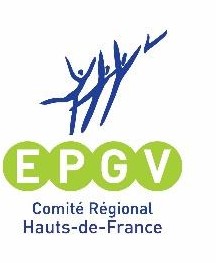 519A av de Dunkerque - 59160 LOMME 03 20 88 27 30 -@ hauts-de-france@epgv.frwww.sport-sante.fr/hdf.htmlStagiaire :Nom : 		Prénom :  	 Nom de jeune fille :  	Date de naissance :        /        /	Lieu :  	Adresse					 Code postal : 		Ville :  			 Téléphone : 			Portable :      	Courriel :     	Profession :    	Formation envisagéeIntitulé de la formation   	 Date de la formation    	Prise en charge financière de la formationFormation entreprise à titre professionnel (OPCA)	Formation entreprise à titre personnel Formation payée par le clubContact de la structure prenant en charge la formation :Mail et/ou tel :  	Situation personnelleVous êtes :		Salarié du secteur privé	Salarié du secteur public	Travailleur indépendant	Demandeur d’emploi Autre préciser   		Pièces à joindre au dossier :Certificat médical de moins d’un anPhotocopie de la carte d’identitéPhotocopie licence animateur EPGV1 photo d'identité1 chèque de caution de 50 euros à l’ordre du Coreg EPGVLe demandeur déclare avoir pris connaissancedes conditions générales de vente des prestations de formation.Lu et approuvéDate, cachet et signatureComment avez-vous connu la formation ?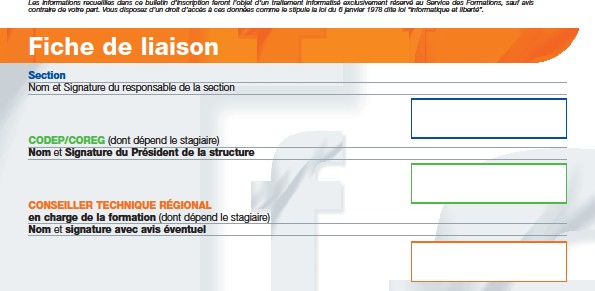 Site internet	Facebook	Recherche internet	Par un club EPGV	Autre